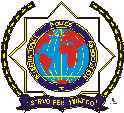 Z A P R O S Z E N I EUprzejmie informuję, że Region IPA SG Szczecin w dniu 06.10.2018 r. organizuje wycieczkę do:PODZIEMNEGO MIASTA na wyspie Wolin i FORTU GERHARDA.Wyjazd spod Komendy Wojewódzkiej Policji ul. Małopolska nr 47 w Szczecinie nastąpi 06.10.2018 r.  o godz. 9.00  -  powrót ok. godz. 20.00.
Zbiórka o godz. 8.45.  Koszt wycieczki to 72 zł od osoby, a w tym:
- bilety do Podziemnego Miasta i Fortu Gerharda,
- ognisko z kiełbaskami i napojami,
- ubezpieczenie
- koszt przejazdu w dwie strony.
Informuję, że w Podziemnym Mieście jest stała temperatura rzędu 10 st. C, więc należy cieplej się ubrać.
Zapisów i wpłat proszę dokonywać  u kol. Krystyny MAJUNKA, tel. 512 222 251,
Nr konta: 77 1050 1559 1000 0092 1746 9650.Zapisy przyjmowane są najpóźniej do końca września b.r.Servo Per Amikeco !!!Przewodnicząca Regionu IPA SG Szczecin kol. Krystyna MAJUNKA
